Appel à projet 2023-8DIM PAMIRPatrimoines matériels – innovation, expérimentation et résilienceFichier de signatures – Référentiels franciliensDépôt du fichier de signatures : https://pamir-aap23-8.sciencescall.org/Contact : pamir-admin@groupes.renater.frAcronyme du projetSignaturesChaque personne, chaque direction de laboratoire/institution/acteur socio-économique et un de leur représentant légal, qui sont indiqués dans le tableau « Membres du partenariat » du dossier scientifique, signent ci-dessous.Si le projet est soutenu, le partenariat du projet respecte tous les engagements indiqués dans le texte d’orientation, de même que les engagements en matière de science ouverte.Tout dossier incomplet (projet, photo, politique d’accès, signatures, pièces annexes le cas échéant), le non-respect des dates de l’AAP et le non-respect des règles concernant les signatures rendent le projet inéligible (cf. texte d’orientation).Vous ajoutez autant de lignes que nécessaireSi la subvention allouée par le DIM sert pour tout ou partie au recrutement d’un personnel ou s’il y a un cofinancement par apport de personnel, alors les établissements employeurs doivent obligatoirement signer.L’établissement employeur sera responsable de la mise en place d’un suivi d’activité pour chacune des personnes impliquées, afin de pouvoir produire un rapport financier justifiant le coût du personnel.Vous recopiez le tableau si nécessaire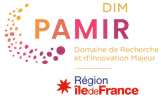 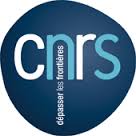 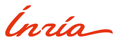 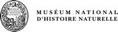 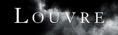 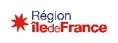 Prénom NOMResponsable scientifique du projetDate et SignaturePrénom NOMdu Directeurdu responsable scientifique du projetDate et SignaturePrénom NOMdu représentant légalde l’établissement gestionnaire de la subventionDate et SignaturePrénom NOM Coesponsable scientifique projetDate et SignaturePrénom NOMdu Directeur du coresponsable du projetDate et SignaturePrénom NOMdu représentant légalde l'établissementdu coresponsable du projetDate et SignaturePrénom NOMdu PartenaireDate et SignaturePrénom NOMdu Directeurdu PartenaireDate et SignaturePrénom NOMdu représentant légalde l'établissementdu PartenaireDate et SignatureSignaturedu représentant légal de l’établissement employeur d’un personnel impliqué dans le projetDate et Signature